Проект посвященный 23 февраля –«Дню защитника Отечества»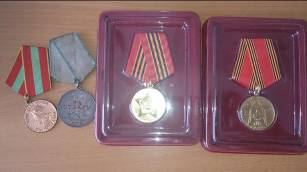 Образовательный проект, краткосрочный(1-2 недели)Автор: воспитатель - Грицай С.В.Проблема темы: Подрастающее поколение не знает своей истории, истории Древней Руси, происхождение Славян, наших предков. Имеет не большое представление о нашей стране и о том, что с ней происходило до их рождения. Не каждый знает кто такой президент, и какие его функции. Так же недостаточный уровень знаний о Российской армии, формирование гендерной принадлежности… Не каждый ребенок понимает смысл: «Защитник отечества»Актуальность темы: Формирование отношения к государству, стране в которой родился и живешь, к своим близким ,закладывается в раннем возрасте. Формирование любви к  своей родине, стране, городу ,влияет на всю дальнейшую жизнь человека.Этапы проектной деятельности:1)цели и задачи-изучение литературы-изучение интернет-ресурсов-театральное сопровождение на диске(показ разных видов театра)2)план проведения проекта и его реализация-Сбор, систематизация и информация3)Презентация в виде фотографий4)ИтогиТехнологичность проекта:1)проведение бесед, дидактических игр, подвижных игр по расширению представлений о своей стране, армии, защитниках отечества2)создание условий для реализации проекта:-создание « Стенда памяти» с фотографиями дедушек и бабушек-выставки работ посвященные данной теме-поход в музей «Российской армии»-музыкальное сопровождение: прослушивание патриотических песен посвященных солдатам и нашей стране-создание уголка посвященного 23 февраляПродолжительность проекта:-краткосрочный(1-2 недели)-групповой-участники проекта:Подготовительная группа, воспитатель и родителиТворческая составляющая: Интерес детей к данной теме соответствует их возрасту, развивает их кругозор, мышление, память, воображение…1ЭТАПЦель:-формирование отношения к государству-формирование целостной картины и знания детей по данной теме-приобщение детей к изучению истории, армииЗадачи:-формирование патриотического воспитания-приобщение детей и родителей к истории нашей страны-приобщение детей к российской армии2 этап: План осуществления проекта:Первая неделя:Понедельник: Тема: Защитники земли русской. Рисование Богатырей и рыцарей. Рассказ истории появления первых защитников нашей родины .Игра: «Командный дух»Проверяем какая команда быстрее справится со следующим заданием: Соберет аппликацию: Богатыря и Гусара.Вторник:Тема: « История Великой отечественной войны .Виды военной техники нашей армии»Рисование. Рассматриваем иллюстрацию военной техники и рисуем понравившийся вариант.Игра:  Собери пазл «военного верталета»;Среда.Развитие речи. Рассказ про  «Защитников отечества»-Кто они такие?-Являются ли твои Дедушка и Бабушка ,Продедушка ,пробабушка защитниками нашей родины(попросить детей и родителей принести фотографии родственников воевавших на войне)Конструирование: «Пилоток»Игра на память: «Угадай кто?»Ребенку завязываются глаза платком и он трогая руками лицо должен определить кто это?Четверг: Рассматриваем изображение ,картинки «Танкистов», «Летчиков», «Моряков» и так далее.Лепка: «Парашютист»Тема: «Виды войск Российской армии»Игра дидактическая: отгадываем загадки.Игра : «Кто быстрее» . Дети делятся на 2 команды и на время, за 1 минуту собирают рисунок «Десантника» и «Артелериста».Пятница: Аппликация: «Оформляем открытку посвященную 23 февраля»Игра: «Кто ловчей, тот бравый солдат»Ребятам устанавливается полоса препятствий, которую они должны достойно пройти.  2 неделя: Понедельник.
Тема: «Моя страна»Рассматриваем коллажи, посвященные нашей стране.Рисование лучших уголков нашей страны.Игра: Собрать пазл «Достопримечательностей нашей страны».Вторник:Познание, формирование математических представлений. Количественный счет: солдат и военной техники (игрушек, демонстрационного материала)Игра: «меткий стрелок»Дети стреляют из пистолетов в мишень.Среда: Развитие речи.Чтение художественной литературы «Про защитников отечества»Пересказываем то, что запомнили…Слушаем музыку посвященную нашей стране. Рассказываем о своих ощущениях.Четверг: Коллективная аппликация. Делаем фото-коллаж «Стенд памяти»Сочиняем стихи посвященные нашим бабушкам и дедушкам..Декупаж тарелок в подарок бабушкам и дедушкам.Игра: «Что лишнее?»Пятница.Поход в Музей и создание уголка посвященного «Защитникам Отечества нашей родины»Продуктивная деятельность:физкульт -минутка-«раз, два, три солдат иди»-«самолеты»-«Быстро встаньте»-«23 февраля мышцы укреплять пора»Итог: Результаты нашей  деятельности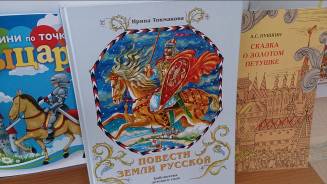 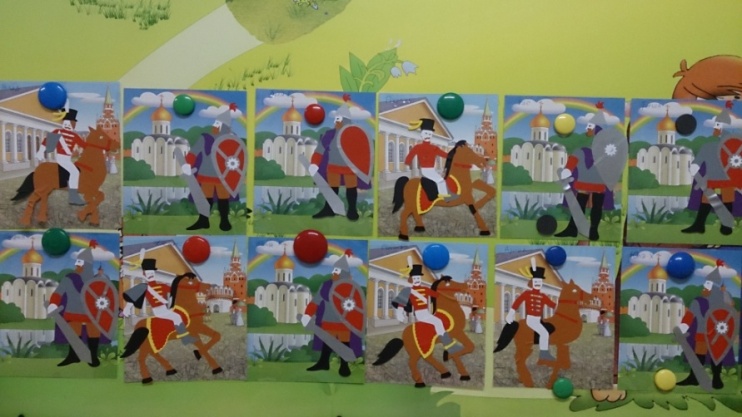 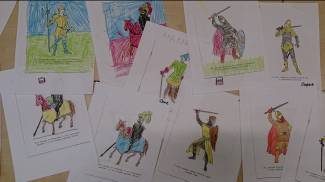 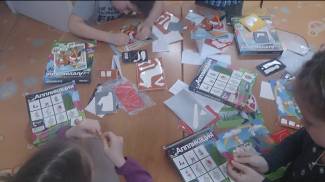 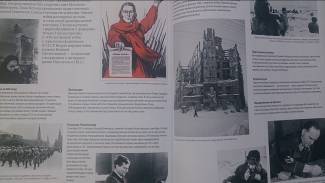 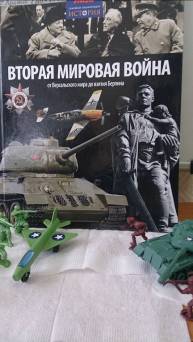 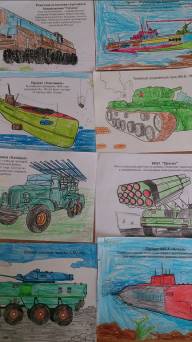 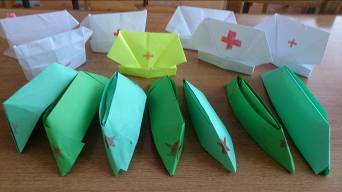 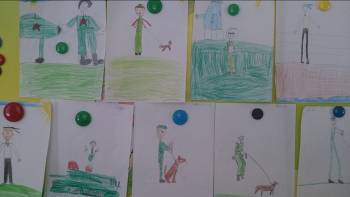 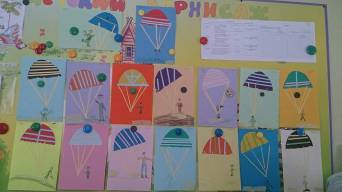 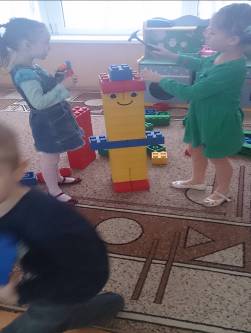 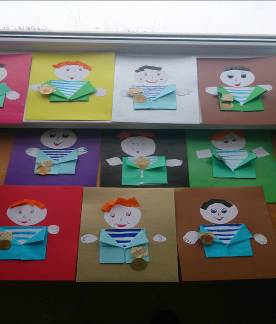 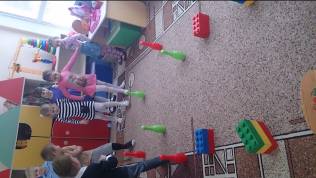 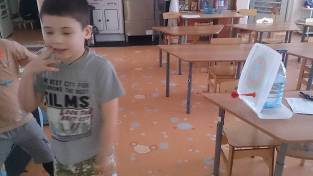 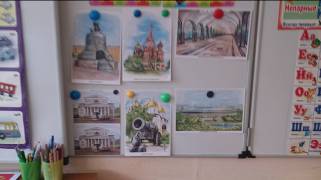 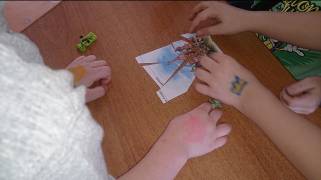 